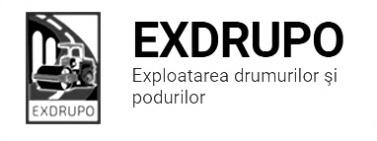 Notă informativăcu privire la lucrările de întreţinere şi salubrizare a infrastructuriirutiere din mun. Chişinăusect. Centru (8 muncitori): executate 17.07.2020:Gunoi manual: șos. Hîncești – 1 cursă.Dezbatere beton: str. Testimiţeanu – 1,5 m3.Instalare borduri mici: str. Testimiţeanu – 37,5 ml.Instalare borduri mari: str. Testimiţeanu – 14,5 ml.Săpătură manuală: str. Testimiţeanu – 1 m3.Amenajarea fundației în pietriș: str. Testimiţeanu – 10 tn.Spălarea părţii carpsabile: str. Pușkin, str. Academiei, , bd. Gagarin, bd. Negruzzi, str. Ismail, bd. Ştefan cel Mare, str. Ciuflea, Viaduct, str. Bucureşti, str. Grenoble, str. Mioriţa.Salubrizare manuală: bd. Negruzzi-bd. Ștefan cel Mare – 0.5 curse.                                 str. Ciuflea-bd. Ștefan cel Mare – 0.5 curse.                                 șos. Hîncești-str. Sihastrului – 0.5 curse.                                 șos. Hîncești-str. Spicului – 0.5 curse.executate 17.07-18.07.2020 (în nopate):Salubrizarea mecanizată în noapte: str. Ismail+buzunare+pod, str. Columna, str. Varlaam, bd. Cantemir, bd. Ștefan cel Mare, str. Ciuflea, Viaduct, str. Bucureşti, str. Puşkin, str. V. Micle, str. M. Eminescu, str. Pîrcălab, str. Armenească, str. Alecsandrii,  str. Bulgară, str. Tighina, str. Halipa, str. Kogălniceanu, str. Kogălniceanu, str. Asachi, str. Sciusev.sect. Buiucani (7 muncitori): 	executate 17.07.2020:Excavarea/transportarea beton uzat: str. Pelivan – 11 curse, (8 Kamaz, 1 Zil, 2 remorcă).Amenajarea fundației în pietriș: str. Pelivan – 31,2 tn.Monatre borduri mici: str. Pelivan – 40 buc.Ridicarea fîntăni la cotă: str. Pelivan –1 buc.Salubrizarea mecanizată în zi: str. M. Viteazu+nod rutier, str. Al. Sciusev, str. Stere, str. V. Lupu, str. E. Coca, str. Alexandrescu, str. Constituţiei, str. Cornului. executate 17.07-18.07.2020 (în nopate):Salubrizarea mecanizată în noapte: str. Şciusev, str. Kogălniceanu, str. Mateevici, str. Lazo, str. Sf. Ţării, str. P. Movilă, str. T. Ciorbă, str. Lăpuşneanu, bd. Ştefan cel Mare.sect. Rîşcani (10 muncitori):executate 17.07.2020:Gunoi manual: str. M. Costin – 2 curse.Amenajarea fundației în pietriș: str. M. Costin – 1,9 tn.Demolarea betonului asfaltic: str. M. Costin – 1 m3.Egalizare: str. M. Costin – 25,2 tn.sect. Botanica (7 muncitori):executate 17.07.2020:Amenajarea pietriș: str. D. Alligheri  – 200 m2.Egalizare: str. D. Alligheri  – 6 tn.Salubrizarea mecanizată în zi: şos. Munceşti, str. Gr. Botanică, str. Independenței, str. Sarmizeghetusa, str. Trandafirilor, str. Valea Crucii, str. Grenoble.executate 17.07-18.07.2020 (în nopate):Spălarea părţii carosabile: bd. Dacia, bd. Decebal, str. Zelinski, str. Sarmizeghetuza, str. V. Crucii, str. Grenoble.sect. Ciocana (8 muncitori): executate 17.07.2020:Montarea borduri mici: Alee Mircea cel Bătrîn – 70 buc.                         Compactare manuală: Alee Mircea cel Bătrîn – 70 ml.             Încărcarea manuală: Alee Mircea cel Bătrîn – 2,9 tn.             L.S.A.: str. Uzinelor.             executate 17.07-18.07.2020 (în nopate):Spălarea părţii carpsabile: bd. Mireca cel Bătrîn, str. Alecu Russostr. G. Latină, str. P. Zadnipru, str. Ig. Vieru,  str. I. Domeniuc.sect. OCR (15 muncitori):executate 17.07-18.07.2020 (în nopate):Marcaj longitudinal: str. Pușkin – 200 m2.                                bd. Gr. Vieru – 200 m2.Marcaj transversal, zebre: str. Alecsandri – 180 m2.sect. 7 (4 muncitori):executate 17.07.2020:Curățarea canal pluvial: str. Varnița, manual și mecanizat.                                        str. Industrială, manual.   Repararea colector cu diametrul de 600 mm: str. G. Latină-str. M. Manole. Gunoi manual: str. G. Latină-str. M. Manole – 2 curse. Montare receptor vechi: bd. Decebal – 1 buc. Montare receptor nou: str. Gr. Botanică – 1 buc. sect. 8 (8 muncitori):executate 17.07.2020:Săpătură manuală: bd. Moscova – 1 m3.  Montare pavaj nou: bd. Moscova – 15 m2.  Dezbatere beton: bd. Moscova – 0,25 m3.  Montare borduri mari: bd. Moscova – 19 m.  sect. 9 (5 muncitori):executate 17.07.2020:Dtcc: str. Pușkin-str. Columna – 0,5 m2, H5.         bd. Gr. Vieru, 17 – 12 m2, H5.         str. Ierusalimului, 7 – 3,5 m2, H5.         str. Al. cel Bun, 36 – 1,5 m2, H7, H5, canalizare.L.S.A.: str. Malina Mare – (5 skpg+2,5 smbg) tn.Apă Canal: str. Al. cel Bun-str. Bodoni – 5 m2, H7, H7, H5.Măsurile întreprinse pentru prevenirea răspîndirii Covid-19:Toate unităţile de trasport sunt dezinfectate la începutul şi la sfîrşitul programului de lucru;Muncitorilor este verificată starea de sănătate de către medicul întreprinderii;Muncitorii sunt echipaţii cu:mască de protecţiemănuşi de protecţiedezinfectantInginer SP                                                         I. Rusu